PATVIRTINTAAlytaus rajono savivaldybės įmonės ,,Simno komunalininkas“ direktoriaus 2023 m. rugsėjo 18 d. įsakymu Nr.   V-38PATVIRTINTAAlytaus rajono savivaldybės mero2023 m.                                  d. potvarkiu Nr. ALYTAUS RAJONO SAVIVALDYBĖS ĮMONĖS„SIMNO KOMUNALININKAS“2022-2027 METŲ VEIKLOS PLANASTURINYSBENDROSIOS NUOSTATOS	3   GERIAMOJO VANDENS TIEKĖJO IR NUOTEKŲ TVARKYTOJO VYKDOMA VEIKLA		3ĮMONĖS VALDOMAS TURTAS	4GERIAMOJO VANDENS TIEKIMO IR NUOTEKŲ TVARKYMO INFRASTRUKTŪROS EKSPLOATAVIMO SĄLYGOS	5Geriamojo vandens gavyba, ruoša ir pristatymas	5Nuotekų surinkimas, valymas, dumblo tvarkymas	7Atsiskaitomųjų apskaitos prietaisų ir vartotojų aptarnavimas	10GERIAMOJO VANDENS TIEKIMO, NUOTEKŲ TVARKYMO PASLAUGŲ KOKYBĖS GERINIMO PRIEMONĖS	11Investicijos į  geriamojo vandens tiekimo ir nuotekų tvarkymo sistemų renovavimą ir plėtrą	11APLINKOS VEIKSNIŲ IR IŠTEKLIŲ ANALIZĖ	13Išorės veiksnių analizė	13Vidinių veiksnių analizė	15SSGG analizė	15MISIJA, VIZIJA IR STRATEGINĖS VEIKLOS KRYPTYS	16RACIONALAUS GAMTOS IŠTEKLIŲ NAUDOJIMO, APLINKOS TARŠOS MAŽINIMO PRIEMONĖS		17LĖŠŲ POREIKIS VEIKLOS  PLANUI ĮGYVENDINTI IR  FINANSAVIMO ŠALTINIAI		18 PROGNOZUOJAMA ĮTAKA PASLAUGŲ KAINOMS		18PASIEKTŲ VEIKLOS TIKSLŲ ĮGYVENDINIMAS IR ATSAKOMYBĖ	19SUINTERESUOTŲ ŠALIŲ LŪKESČIAI		20BENDROSIOS NUOSTATOSAlytaus rajono savivaldybės įmonė „Simno komunalininkas“ (toliau – Įmonė) 2022-2027 metų veiklos planas (toliau – Veiklos planas) parengtas vadovaujantis Alytaus rajono savivaldybės  vandens tiekimo ir nuotekų tvarkymo infrastruktūros specialiojo plano sprendiniais, Lietuvos Respublikos geriamojo vandens tiekimo ir nuotekų tvarkymo įstatymo, patvirtinto 2006 m. liepos 13 d. Nr. X-764 nutarimu (nuo 2022-11-16 d. Nr. XIV-1466 nauja redakcija), Geriamojo vandens tiekimo ir nuotekų tvarkymo bei paviršinių nuotekų tvarkymo paslaugų kainų nustatymo metodikos, patvirtintos Valstybės kainų ir energetikos komisijos 2006 m. gruodžio 21 d. nutarimu Nr.03-92, bei Geriamojo vandens tiekėjų ir nuotekų tvarkytojų veiklos planų rengimo taisyklėmis, patvirtintomis Lietuvos Respublikos aplinkos ministro 2015 m. sausio 8 d. įsakymu Nr. D1-11 „Dėl Geriamojo vandens tiekėjų ir nuotekų tvarkytojų veiklos planų rengimo taisyklių patvirtinimo“. Bendrovės vandens tiekimo ir nuotekų tvarkymo veikla yra reguliuojama Valstybinės energetikos reguliavimo tarnybos. Kontroliuojama Valstybinių institucijų (Maisto veterinarijos tarnyba; LR Aplinkos ministerija, Metrologinė tarnyba ir kt.).Veiklos plano tikslas – planuoti, kad Alytaus rajono savivaldybės viešojo geriamojo vandens tiekimo ir nuotekų valymo teritorijos gyventojai gautų saugos ir kokybės reikalavimus atitinkantį geriamąjį vandenį ir nuotekų tvarkymo paslaugas. Taip pat užtikrinti gamybos efektyvumą mažinant neapskaitytą vandens ir nuotekų kiekį, užtikrinti, kad į aplinką išleidžiamos išvalytos nuotekos atitiktų aplinkos apsaugos nustatytus reikalavimus.Šio dokumento paskirtis - nustatyti Alytaus rajono savivaldybės įmonės ,,Simno komunalininkas“ strategines kryptis, apibrėžti siektinus tikslus, suformuoti uždavinius tikslams pasiekti ir įvardinti konkrečias priemones, kurios užtikrintų tinkamą uždavinių įgyvendinimą. Veiklos planas apima laikotarpį nuo 2022 iki 2027 metų.GERIAMOJO VANDENS TIEKĖJO IR NUOTEKŲ TVARKYTOJOVYKDOMA  VEIKLA	Pagrindinis įmonės veiklos tikslas - teikti viešąsias paslaugas, tiekiant vandenį, šilumos energiją ir karštą vandenį, pastatų šildymo ir karšto vandens sistemų  priežiūros (eksploatacijos) bei kitas komunalines paslaugas ir vykdyti kitą veiklą, siekiant tenkinti viešuosius interesus.	Įmonės veiklos sritys:aptarnauti komunalinį ūkį, teikti gyventojams, įmonėms, įstaigoms ir organizacijoms komunalinius patarnavimus, eksploatuoti komunalinio ūkio objektus.2.	užtikrinti jai patikėto Alytaus rajono savivaldybės turto išsaugojimą ir efektyvų naudojimą bei siekti ūkinės veiklos išlaidų visiško padengimo.	2015 m. rugsėjo 30 d. Alytaus rajono savivaldybės tarybos sprendimu Nr. K-220 Įmonė paskirta viešuoju geriamojo vandens tiekėju ir nuotekų tvarkytoju Alytaus rajono savivaldybės viešojo geriamojo vandens tiekimo teritorijoje.Įmonės vykdomos veiklos:	Geriamojo vandens gavyba,	Vandens ruošimas ir tiekimas,	Nuotekų surinkimas ir valymas,	Dumblo tvarkymas,	Šilumos tiekimas Simno mieste,	Kita netiesioginė veikla.Įmonė filialų ir atstovybių neturi. Įmonės buveinės adresas: Vytauto g. 28, Simno m., Alytaus r. sav. Pagrindinės veiklos paslaugas įmonė teikia Alytaus rajono savivaldybės gyventojams (vartotojams) ir įmonėms, įstaigoms (abonentams).Įmonės gamybinė veikla yra suskirstyta į keturis padalinius: Simno ir Daugų vandens tiekimo ir nuotekų tvarkymo, poliklinikos ir katilinės. Tai padeda lengviau organizuoti darbą, numatyti padalinių vadovų atsakomybės ribas.Komunalinio ūkio objektai eksploatuojami Simno, Miroslavo, Krokialaukio, Alytaus, Daugų, Nemunaičio, Pivašiūnų, Punios, Alovės, Raitininkų, Butrimonių seniūnijose. 	Įmonė vykdo pastato, esančio Naujoji g. 48, Pivašiūnų socialinio būsto, Venciūnų socialinio būsto administravimą,  vykdo Alytaus rajono savivaldybės energinio efektyvumo didinimo daugiabučiuose namuose programą bei administruoja daugiabučių gyvenamųjų namų bendrojo naudojimo objektus.ĮMONĖS VALDOMAS TURTAS	Alytaus rajono savivaldybės įmonė „Simno komunalininkas“ yra ribotos civilinės atsakomybės viešasis juridinis asmuo įregistruotas Lietuvos Respublikos įstatymų nustatyta tvarka. Bendrovė veiklą vykdo vadovaudamasi Lietuvos Respublikos akcinių bendrovių įstatymu, įmonės įstatais ir kitais Lietuvos Respublikos teisės norminiais aktais. 2022 m. gruodžio 31 d.  įstatinis kapitalas yra 4754731 Eur. Įmonė yra įsteigta iš Alytaus rajono savivaldybės turto, kuri nuosavybės teise priklauso Alytaus rajono savivaldybei ir jai perduotą ir jos įgytą turtą valdo, naudoja bei juo disponuoja patikėjimo teise. Įmonės savininko teise ir pareigas Alytaus rajono savivaldybė įgyvendina per savivaldybės vykdomąją instituciją. Įmonės savininkė nustato įmonės struktūrą, tvirtina veiklos strategiją, rodiklius, tvirtina įmonės įstatus, skiria ir atšaukia įmonės direktorių. Ji tvirtina metinius turto įsigijimo, skolinimosi planus, tvirtina finansinių ataskaitų rinkinius ir kitus  jos kompetencijai priskirtus klausimus.	Bendra įmonės ilgalaikio turto balansinė vertė 2022 metų pabaigoje sudarė 1048942 Eur. Turto įsigijimo savikaina sudaro 15131959 Eur. Lentelė Nr. 1. Įmonės turto vertė	41 % viso įmonės valdomo turto įsigytas už dotacijas, t. y., pasinaudojant  ES fondų paramos lėšomis, savivaldybės suteiktomis dotacijomis. Didžioji valdomo turto dalis įteisinta Nekilnojamo turto registre ir priklauso Alytaus  rajono  savivaldybei nuosavybės teisėmis. Už paramos, dotacijos lėšas įsigyto (sukurto) turto nusidėvėjimo lėšos nėra įskaičiuotos į paslaugų kainas, todėl ateityje šio turto atstatymo poreikis sąlygos geriamojo vandens tiekimo ir nuotekų tvarkymo paslaugų kainų didėjimą.	Viešajam vandens tiekimui ir nuotekų tvarkymui reikalingas kitų asmenų valdomas turtas. Simno mieste eksploatuojami Simno miesto valymo įrenginiai, vandentiekio ir nuotekų tinklai esantys Melioratorių ir dalis Pavasario gatvės nuosavybės teise priklauso UAB „Alytaus melioracija“. 2018 m. vasario 15 d., pasirašius finansavimo sutartį Nr. 05.3.2.-APVA-R-014-11-0005 „Vandens tiekimo ir nuotekų tvarkymo infrastruktūros plėtra Alytaus raj. (Krokialaukyje)“ dėl dalinio finansavimo  iš Europos Sąjungos struktūrinių fondų lėšų. 2022 m. įmonė kreipėsi į Lietuvos Respublikos aplinkos projektų valdymo agentūrą dėl papildomo sutarties projekto finansavimo Simno miesto nuotekų valymo įrenginių statybos. Įmonės paraiškai buvo pritarta ir projekto įgyvendinimo metu numatoma pastatyti 1 nuotekų valymo įrenginius. Taip pat Alytaus rajono savivaldybės lėšomis bus įrengta vandentiekio ir nuotekų šalinimo tinklai. GERIAMOJO VANDENS TIEKIMO IR NUOTEKŲ TVARKYMO INFRASTRUKTŪROS EKSPLOATAVIMO SĄLYGOSGeriamojo vandens ir nuotekų tvarkymo bei su ja susijusi veikla, vykdant finansinę, reguliuojamą apskaitą ir paslaugų kainų skaičiavimą, skirstoma į verslo vienetus:geriamojo vandens gavyba;geriamojo vandens ruošimas;geriamojo vandens pristatymas;nuotekų surinkimas;nuotekų valymas;dumblo tvarkymas;atsiskaitomųjų apskaitos prietaisų priežiūra ir vartotojų aptarnavimas.4.1. Geriamojo vandens gavyba, ruoša ir pristatymasAlytaus rajono savivaldybė įmonė „Simno komunalininkas“ aprūpina geriamuoju vandeniu Alytaus rajono gyventojus. Vandentvarkos ūkis skirstomas į Daugų ir Simno padalinius.Daugų padalinyje yra 19 vandens tiekimo sistemų, 17 vandens gerinimo įrenginių, 33 gręžinius, 11 nuotekų valymo įrenginių, 7 perpumpavimo stotys. Yra 92,706 km vandentiekio tinklų ir 44,88 km vamzdynų nuotekoms surinkti.Simno padalinyje yra 16 vandens tiekimo sistemų, 14 vandens gerinimo įrenginių; 28 gręžinius, 8 nuotekų valymo įrenginius, 8 perpumpavimo stotys. Yra 75,164 km vandentiekio tinklų ir 19,867 km vamzdynų nuotekoms surinkti.Pagal projektinį pajėgumą didžiausios vandenvietės yra Daugų mstl. (613,2 tūkst. m3/metus), Simno mstl. (517,2 tūkst. m3/m.), Venciūnų (262,8 tūkst. m3/m.), Rimėnų (255,1 tūkst. m3/m.), Alovės (245,3 tūkst. m3/m.).  2022 m. duomenimis:	vandens išgavimo projektinis pajėgumas yra 4 163,3 tūkst.m3/metus;	vandens ruošimo įrenginių projektinis pajėgumas yra 3 479,9 tūkst.m3/metus.Alytaus rajono veikiančiose vandenvietėse sumontuoti 64 vandens siurbliai.2022 m. per metus vandenviečių pakelto vandens kiekis, tūkst. m3/m. vidutiniškai buvo 9,2 proc. nuo vandenviečių projektinio pajėgumo (2021 m. – 7,6 proc.).Didžiausias vandens suvartojimas šiose gyvenviečių vandenvietėse:	Simnas – 355,5 tūkst. m3	Daugai – 320,9 tūkst. m3	Butrimonys – 263,4 tūkst. m3	Punia – 180,8 tūkst. m3	Iš viso įmonė 2022 m. gavo 240,816 tūkst. Eur pajamų iš geriamojo vandens. Išgauto vandens kiekis 2022 m. buvo 408,4 tūkst. m3, realizuojami vandens kiekiai 2022 m. buvo 206,5 tūkst. m3. Lyginant su 2018 m. išgauto vandens kiekis padidėjo 14.82 proc., realizuoto vandens kiekis sumažėjo 0.86 proc. Lentelė Nr. 2.  Išgauto ir realizuoto vandens kiekis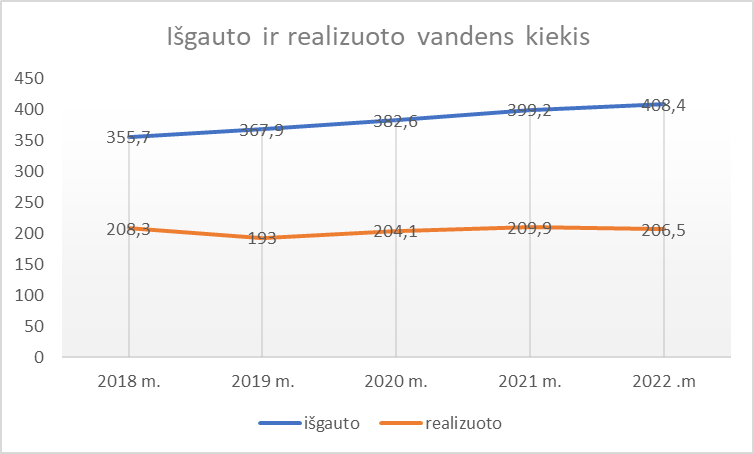 Lentelė Nr. 3.  Realizuotas vandens kiekis tarp atskirų vartotojų grupių 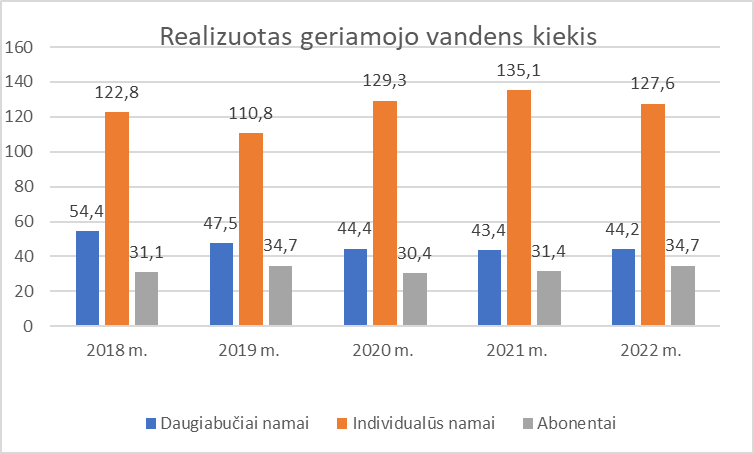 Kaip matyti iš 2 ir iš 3 paveikslėlių, nuo 2018 metų vandens kiekių dinamika keitėsi nežymiai. Didelis skirtumas tarp paruošto ir realizuoto vandens kiekio susidaro dėl didelio avarijų skaičiaus tinkluose, taip pat nėra vykdoma nuosekli vartotojų  rodmenų deklaravimo patikra. Šioms grėsmėms suvaldyti strateginiame veiklos plane numatytos priemonės.2022 m. Alytaus rajone daugiausiai gyventojų, turinčių vandentiekį, buvo:-	Simne – 642 abonentai ;-	Dauguose – 439 abonentai;-	Butrimonyse – 285 abonentai ;-	Venciūnuose – 171 abonentai.Per 2022 metus buvo sudarytos sutartys su 48 vartotojais. Geriamojo vandens paslaugas Alytaus rajono savivaldybėje gauna 3578 vartotojai, o tai sudaro 23,16 % visų savivaldybės gyventojų .Lietuvoje geriamas vanduo yra tiekiamas iš požeminių vandens šaltinių. Esminių problemų, susijusių su vandens kokybe nėra. Tačiau kartais pastebimas padidėjęs bendrosios geležies kiekis. Bet tai lengvai suvaldomas reiškinys, kuris vartotojų sveikatai nekenkia.Geriamojo vandens kokybę reglamentuoja Lietuvos higienos norma HN 24:2017 „Geriamojo vandens saugos ir kokybės reikalavimai“. Geriamas vanduo tiriamas visose vandenvietėse. Ištirtuose geriamojo vandens mėginiuose mikrobinė tarša nenustatyta, cheminiai toksiniai rodikliai neviršijo leistinų ribinių verčių. Atliekant monitoringą  vandens kokybė buvo tikrinama atitinkamų darbų šiame objekte patirtį turinčiose sertifikuotose UAB „Ekometrija“ bei UAB „Dzūkijos vandenys“ laboratorijose. Monitoringo metu gauti  vandens kokybės duomenys analizuojami, atsižvelgiant į higienos normos HN 24:2017  reikalavimus geriamajam vandeniui. Monitoringo duomenys pateikiami ir apibendrinami metinėse hidrogeologinėse ataskaitose. Alytaus rajone visiems vartotojams - gyventojams, įstaigoms ir įmonėms tiekiamas tik požeminis vanduo. Alytaus rajono savivaldybėje 23,16 % gyventojų yra prisijungę prie centralizuotų vandens tiekimo tinklų. Neprisijungę gyventojai naudoja vandenį iš kastinių šulinių, individualių gręžinių.Avarijų ir gedimų skaičius per 2022 m. 1 km vandentiekio tinklo teko 1,26 avarijų, kai 2021 metais 1,31. Dėl įvykusių gedimų ir avarijų skaičiaus nuoseklumo nėra. Avarijos įvyksta dėl blogos ir labai blogos vandentiekio tinklų būklės, kadangi vandens tiekimo ir nuotekų tvarkymo sistemos visose gyvenvietėse buvo suprojektuotos ir pastatytos prieš 45 ir daugiau metų. Pastaruoju metu pagrindinės investicijos skirtos geriamojo vandens ruošimo, artezinių gręžinių įrengimui ir vandentiekio naujų tinklų statybai. Šios investicijos yra nepakankamos, kad turėtų įtakos gedimų ir avarijų mažėjimui. Vandenviečių pajėgumai buvo paskaičiuoti labai dideli, vadovaujantis tarybiniais normatyvais ir technologijomis, neatsižvelgiant į sistemos darbo efektyvumą. Vieno gyventojo paros suvartojimo norma 150–200 litrų (4,24 m³/mėn.), be to buvo vertinama perspektyva, kad ūkis plėsis: išliks gyvulininkystės fermų kompleksai, didės gyventojų skaičius. Šiuo metu, sumažėjus vandens kiekio poreikiui, jau tampa nebereikalingi anksčiau suprojektuoti ir pastatyti tokio pajėgumo pagrindiniai magistraliniai ir kvartaliniai vandentiekio tinklai, vandens gręžiniai. Įmonėje vidutinis vandens gavybos pajėgumų panaudojimas 9 %. Pagrindinis dėmesys buvo skiriamas naujų vandenviečių, tinklų plėtrai, nekreipiant dėmesio į tiekiamo vandens kokybę. Geležies šalinimo įrenginiai nebuvo projektuojami ir statomi. Švaraus, tinkamo gėrimui, gėlo vandens kokybę vandenvietėse prastina padidėjęs geležies kiekis bei su tuo susijęs vandens drumstumas. Taip pat vandentiekio tinklai įrengti žymiai didesniems vandens kiekiams tiekti nei realiai šiuo metu reikalinga, todėl blogėja vandens kokybė tinkle. Vandens kokybei kenkia vamzdyno gedimai, nes jų šalinimas susijęs su vandentiekio linijų atjungimu ir nusistovėjusio hidraulinio režimo keitimu, kas išjudina vamzdyne iškritusias geležies nuosėdas. Drumsto vandens problema, kelianti begalę rūpesčių, didžia dalimi susieta su plieniniais vamzdynais, nepadengtais vidinėmis antikorozinėmis dangomis, kurie sumontuoti pastatų viduje ir visoje vandens tiekimo sistemoje. Nuotekų surinkimas, valymas, dumblo tvarkymasAlytaus rajono savivaldybėje šiuo metu yra nutiesta 65,6 kilometrai nuotekų tinklų ir įrengta 18 nuotekų tvarkymo sistemų 13-koje vietovių: Simno k., Ąžuolinių k., Alovės m., Butrimonių k., Daugų k., Geištarų k., Luksnėnų k., Miroslavo k., Pivašiūnų k., Santaikos k., Užupių k., Venciūnų k. Mergalaukio k. Pagal SĮ „Simno komunalininkas“ pateiktus duomenis, per 2022 metus buvo surinkta ir išvalyta 183,4 tūkst. m3 nuotekų, kurios išvalytos iki nustatytų normatyvų nuotekų biologinio valymo įrenginiuose.Pivašiūnų kaime nuotekų valymo įrenginiai yra tik Pivašiūnų socialinio būsto pastate. Surinktos nuotekos išvalomos iki nustatytų normų vietiniuose valymo įrenginiuose.Per pastaruosius penkerius metus labiausiai keitėsi kanalizacijos sistemų ir jų išvadų skaičius (augo), o kiti rodikliai liko nepakitę, pavyzdžiui, filtracijos laukų skaičius, biologinio su mechaninio valymo įrenginių skaičius, denitrifikacijos įrenginių, orapūčių ir siurblių skaičiai.Lentelė Nr. 4.  Nuotekų tvarkymo rodikliaiLentelė Nr. 5.  Bendrovės 2018-2022 m. nuotekų kiekio dinamika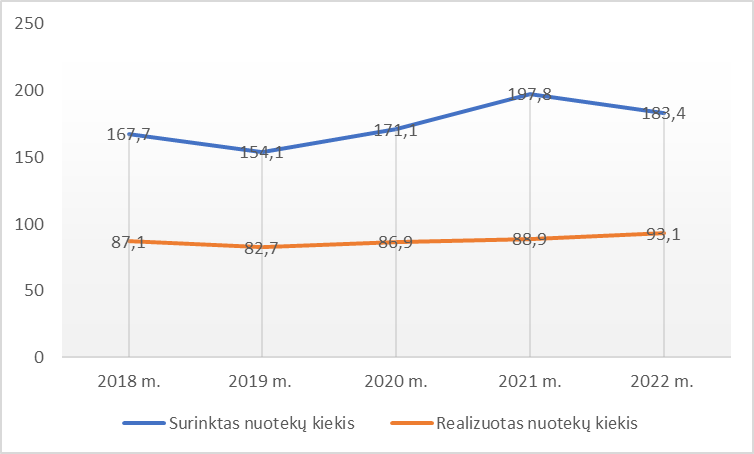 Lentelė Nr. 6. Bendrovės  2018-2022 m. realizuoto nuotekų tvarkymo paslaugų kiekių dinamika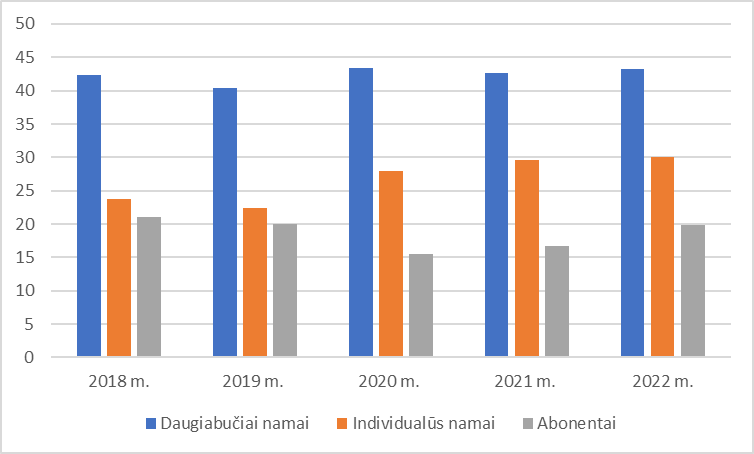 Įmonė centralizuotomis nuotekų surinkimo sistemomis aptarnauja 2133 namų ūkių. Kas sudaro 13,4 procentų visų gyventojų. Tai palyginti labai mažas procentas. Nuotekų tvarkymo sistemos yra visose 11 seniūnijų. Dauguma valymo įrenginių fiziškai ir morališkai pasenę, kadangi pastatyti ir suprojektuoti daugiau nei prieš 35 metus. Be to kai kurie projektiniai sprendimai eksploatavimo metu nepasiteisino. Sumažėjus vandens suvartojimui - sumažėjo nuotekų kiekis. Valymo įrenginių projektinis pajėgumas tampa neišnaudojamas, per didelis. Valymo procese sunaudojami dideli kiekiai elektros energijos, valymo įrenginiai tampa neekonomiški, techniškai netobuli.Vidutinis įmonės nuotekų valyklų pajėgumas sudaro 7,4 procento. Dėl nesandarumo nuotekų sistemoje į nuotekų tinklus patenka papildomas nuotekų kiekis - vyksta infiltracija. Būtina mažinti infiltraciją į nuotekų tinklą atliekant jo renovaciją. Nuotekų infiltracija 2022 metais sudarė 54,70 procentus. Avarijų ir gedimų skaičius nuotekų tinkluose – 1,82 vnt./km. Nuotekų sistema sudaryta iš slėginių ir savitakinių nuotekų tinklų, kuriais nuotekos suteka į nuotekų valyklą. Pagrindinę nuotekų tinklo dalį sudaro keraminiai vamzdžiai (70 %), kita dalis – iš ketaus ir betono.Kaip ir vandentiekio tinklai didžioji dalis nuotekų surinkimo tinklų yra pakloti prieš 30 ir daugiau metų. Tai sudaro apie 74 % viso eksploatuojamo vamzdyno. Dauguma vamzdynų yra keraminiai ar gelžbetoniai, kurie greitai lūžta, pakloti nekokybiškai, per dideli skersmenys ir nėra visiškai sandarūs. Dėl šių priežasčių didėja infiltracija, kuri išaugina eksploatacines išlaidas. Esant mažiems nuotekų kiekiams ir dideliems skersmenims, mažėja nuotekų greitis todėl kaupiasi nuosėdos bei sąnašos. Todėl tinklai užsikemša, trūkinėja vamzdynai, jų remontas ir išvalymas reikalauja papildomų lėšų. Dėl reljefo nelygumų nuotekų surinkimo sistemose yra 18 nuotekų siurblinių. Dalis yra naujai pastatytos kartu su nuotekų tinklų plėtra 1998-2013 metų laikotarpiu todėl yra patikimos. Senose nuotekų siurblinėse 2022-2027 metų laikotarpiu įmonė planuoja pakeisti dalį siurblių, elektros įrenginių.SĮ „Simno komunalininkas“ nuotekų valymo įrenginiuose 2022 m. susidarė 52,9 tūkst. m3 dumblo, skirto sausinimui. Šiuo metu Alytaus rajone nuotekų dumblas surenkamas ir apdorojamas Simno ir Daugų nuotekų valykloseValymo įrenginiuose nuotekos valomos biologiniu būdu. Biologinio valymo įrenginiuose numatytas organinių teršalų šalinimas. Azotą ir fosforą valo naujai rekonstruoti Daugų valymo įrenginiai. Čia dumblas apdorojamas biopreparatu Poliflock ir saugomas nusausinimo maišuose, kurie išvežami į tam skirtą dumblo saugojimo aikštelę ir sandėliuojami. Vėlesnis dumblo tvarkymas nėra išspręstas. Dumblo utilizavimo veiksmai bus atliekami pagal numatytus Dumblo utilizavimo Lietuvoje galimybių studijos sprendimus.Pagal išvalymo procentą teršalų išvaloma:- Biocheminis deguonies suvartojimas (BDS7) – iki 97 proc.- Suspenduotų medžiagų (SM) – iki 98 proc.Į nuotekų valyklas atitekančių nuotekų taršos koncentracija neviršija nustatytų normų pagal nustatytus tarptautinius standartus, o išleidžiamų nuotekų taršos koncentracija yra kur kas mažesnė, todėl valyklų efektyvumas yra tinkamas, patenkinantis aplinkos apsaugos taikomų priemonių poreikius.Alytaus rajone 2022 metais atitekančios nuotekos buvo kelis kartus labiau užterštos nei 2018-aisiais (pagal biocheminį deguonies suvartojimą beveik triskart labiau užterštos, pagal suspenduotų medžiagų koncentraciją – dukart, pagal azoto ir fosforo koncentraciją – apie 1,5 karto). Išvalytų nuotekų teršalų koncentracija 2018 ir 2022 metais skyrėsi nežymiai (tik azoto ir fosforo koncentracija išvalytose nuotekose išaugo daugiau nei 1,5 karto), todėl galima teigti, jog Alytaus rajono nuotekų valyklos pilnai pateisina savo techninius pajėgumus ir radikalūs pokyčiai nėra reikalingi.Nuotekų kokybės kontrolė atliekama pagal kiekvienam iš nuotekų valymo įrenginių išduotą taršos leidimą. Taršos šaltinių su nuotekomis ir išleidžiamų teršalų poveikio aplinkai kokybę monitoringą vykdo UAB ,Ekometrija“.Per metus Alytaus rajone surenkama 183,4 tūkst.m3 nuotekų. Nuotekų valyklų bendras projektinis našumas viršija šiuo metu surenkamų ir išvalytų nuotekų kiekius Alytaus rajone, todėl, galima teigti, kad esamos nuotekų valyklos pilnai patenkina esamą poreikį, netgi daugelis nuotekų valyklų ir siurblinių dirba nepilnu pajėgumu.Į nuotakyną gyventojai nuotekų išleido vidutiniškai 45 proc. mažiau, nei jiems patiekta vandens. Šis skirtumas galėtų būti paaiškinamas tuo, kad nuotekų surinkimo ir valymo paslaugomis naudojasi mažesnis gyventojų procentas, dėl galimos klaidingos apskaitos ar dėlto, kad dalis buityje sunaudojamo vandens nepatenka į nuotakyną, pavyzdžiui: vanduo sunaudojimas laistymui.Paviršinių (lietaus) nuotekų surinkimo ir valymo Alytaus rajono savivaldybės įmonė „Simno komunalininkas“ nevykdo.Veiklos plano laikotarpiu, įmonė planuota atlikti siurblių, elektros įrangos remontus. Šie valymo įrenginiai nevalo azoto ir fosforo. Norint išspręsti šią problemą reikalingos papildomos paramos lėšos.  Atsiskaitomųjų apskaitos prietaisų priežiūra ir vartotojų aptarnavimas	Alytaus rajono savivaldybės įmonės „Simno komunalininkas“ didžiąją dalį veiklos pajamų uždirba parduodama geriamąjį vandenį gyventojams, įmonėms ir organizacijoms. Aptarnaujami abonentai ir vartotojai už suteiktas geriamojo vandens tiekimo ir nuotekų tvarkymo paslaugas atsiskaito pagal jų patalpose įrengtų šalto geriamojo vandens apskaitos prietaisų parodymus.	Visus atsiskaitomuosius geriamojo vandens apskaitos prietaisus Alytaus rajono savivaldybėje įrengia ir eksploatuoja SĮ „Simno komunalininkas“. Kadangi pagal šiuos prietaisus yra atsiskaitoma už geriamojo vandens tiekimo ir nuotekų tvarkymo paslaugas, jie priskiriami teisinės metrologijos objektams, kurių tinkamumą naudojimui reglamentuoja LR metrologijos įstatymas bei poįstatyminiai aktai. Vadovaujantis Valstybinės metrologijos tarnybos direktoriaus 2013-08-29 įsakymu Nr. V-130 „Dėl teisinei metrologijai priskirtų matavimo priemonių grupių sąrašo ir laiko intervalų tarp patikrų patvirtinimo“, šalto vandens apskaitos prietaisai butuose ir individualiuose namuose turi būti keičiami ne rečiau kaip kas 6 metus.	Pasibaigus nustatytam metrologinės patikros galiojimo terminui, 2019 m.  pakeista 462 vnt., 2020 m., 169 vnt. Susidėvėję prietaisai yra keičiami naujais. Keičiant susidėvėjusius prietaisus, pradėti įrenginėti aukštesnės tikslumo klasės vandens apskaitos prietaisai. Pagal atliktus bandymus buvo nustatyta, kad tokie prietaisai tiksliau apskaito sunaudotą vandens kiekį, fiksuoja mažesnius vartojimus ir tai didina įmonės pajamas.	 Šio veiklos plano periodu bus keičiami juridinių ir fizinių asmenų apskaitos prietaisai, kurie leis nuotoliniu būdu surinkti tiek vartotojų, tiek abonentų parodymus. Taip pat leis sumažinti nesąžiningo rodmenų deklaravimo atvejus ir sutaupys įmonės žmogiškųjų išteklių resursus. Tokiu būdu bus galima operatyviau spręsti avarijų likvidavimą.5 . GERIAMOJO VANDENS TIEKIMO, NUOTEKŲ TVARKYMO PASLAUGŲ KOKYBĖS GERINIMO PRIEMONĖSSiekiant įgyvendinti savo užsibrėžtus tikslus šiame dokumente įmonė pradėjo įgyvendinti šias priemones siekiant užtikrinti geriamojo vandens tiekimo ir nuotekų tvarkymo paslaugų kokybę:5.1. Investicijos į  geriamojo vandens tiekimo ir nuotekų tvarkymo sistemų renovavimą ir plėtrąPagal 2014-2020 m.  Europos Sąjungos fondų investicijų veiksmų programos 5 prioriteto ,,Aplinkosauga, gamtos išteklių darnus naudojimas ir pritaikymas prie klimato kaitos“  05.3.2.-APVA-R-014 priemonę „Geriamojo vandens tiekimo ir nuotekų tvarkymo sistemų  renovavimas ir plėtra, įmonių valdymo tobulinimas“ įmonė dalyvauja 1 projekte.	Projektas pradėtas vykdyti 2018 m. vasario 15 d., pasirašius finansavimo sutartį  Nr. 05.3.2.-APVA-R-014-11-0005 „Vandens tiekimo ir nuotekų tvarkymo infrastruktūros plėtra Alytaus raj. (Krokialaukyje)“  dėl dalinio finansavimo  iš Europos Sąjungos struktūrinių fondų lėšų. Numatyta projekto vertė 1 670 tūkst. Eur, iš jų ES struktūrinės paramos fondo lėšos – 885 tūkst. Eur. 2018 m. sausio 22 d. pasirašė sutartį Nr. 1S-8B dėl 606 tūkst. Eur paskolos su LR Finansų ministerija. Šiai paskola suteikta Alytaus rajono savivaldybės garantija iki 2040 m. spalio 4 d. 2021 m. gegužės 3 d. pasirašyta finansavimo sutartis su Alytaus rajono  savivaldybės administracija Nr. 309 dėl 110 tūkst. Eur ,,Nuotekų valymo įrenginių statybai Krokialaukyje“. Įmonės lėšos – 69 tūkst.  Eur.	Alytaus rajono Krokialaukio miestelio gyventojai neturi galimybės naudotis viešai teikiamomis centralizuotomis  nuotekų tvarkymo paslaugomis ir tik dalis ( apie 40 proc. ) naudojasi centralizuotomis vandens tiekimo paslaugomis, kadangi nuotekų tinklų sistema nėra išvystyta, o vandentiekio išvystyta tik dalyje miestelio. Gyventojai naudojasi vietinėmis  nuotekų tvarkymo sistemomis (įsirengę  nuotekų kaupimo – išgriebimo talpas), taip pat vartoja  gręžinių ar šachtinių šulinių vandenį, kuris dažnais atvejais nėra saugus, nes neatitinka  vandens higienos normos reikalavimų ( HN 24:2023). Projekto metu Krokialaukio miestelyje  numatoma pakloti naujus tiekimo ir nuotekų surinkimo tinklus, kurie užtikrins nepertraukiamų švaraus kokybiško geriamojo vandens  tiekimo ir nuotekų tvarkymo paslaugų prieinamumą.  Vandentiekio ir nuotekų šalinimo tinklai ir siurblinė  bus požeminiai.  Aplinkos oro ir taršos tinklų statybos ir eksploatacijos metu nebus. Planuojama aptarnauti apie 90 proc. gyventojų.	Šiuo metu Krokialaukio miestelyje yra 171 įmonės abonentai, kurie naudojasi vandens tiekimo paslauga. Nuotekų paslauga neteikiama, kadangi nuotekų tinklų sistema nėra išvystyta. Pastačius naujus nuotekų valymo įrenginius ir paklojus tinklus bus galimybė prisijunti 410 gyventojams, rekonstravus vandens gerinimo įrenginius ir įvykdžius vandentiekio tinklų plėtrą prie tinklų prisijungs 450 gyventojų.Tęsiantis projektui Nr. 05.3.2.-APVA-R-014-11-0005 „Vandens tiekimo ir nuotekų tvarkymo infrastruktūros plėtra Alytaus raj. (Krokialaukyje)“ 2022 m. įmonė kreipėsi į Lietuvos Respublikos aplinkos projektų valdymo agentūrą dėl papildomo sutarties projekto finansavimo Simno miesto nuotekų valymo įrenginių statybos. Įmonės paraiškai buvo pritarta ir projekto įgyvendinimo metu numatoma pastatyti naujus modernius nuotekų valymo įrenginius su dumblo sausinimu, patiesti 1,355 m nuotekų ir 0,653m vandentiekio tinklų. Naujos paraiškos duomenimis  tinkamų finansuoti išlaidų suma 4071,553 tūkst. Eur., iš kurių ES fondų lėšos – 2033,238 tūkst. Eur., savivaldybės biudžeto lėšos – 2015,00 tūkst.  Eur, įmonės lėšos – 65,00 tūkst. Eur. Alytaus rajono gyventojams tiekiamas geriamasis vanduo tik sąlyginai atitinka higienos normų reikalavimus. Išgaunamame požeminiame vandenyje viršijamos indikatorinės geležies ir amonio rodiklių koncentracijos. Vandens gerinimo įrenginių stoka Alytaus r. gyvenvietėse, kuriose geriamojo vandens kokybė nepilnai atitinka nustatytų higienos normos HN24:2023 reikalavimų lėmė naujų vandens gerinimo įrenginių statybą, kas padidintų geriamojo vandens tiekimo paslaugų prieinamumą, pagerintų jų kokybę bei apsaugotų aplinką nuo žalingo poveikio. 2022-2027 m. strateginiame plane numatyta rekonstruoti Daugų, Santaikos, Junčionių, Simno, Kedonių, Pivašiūnų, Angininkų, Vankiškių, Parėčėnų, Makniūnų ir kitų vandenviečių valymo įrenginių rekonstrukciją. Kai kurios vandenvietės jau rekonstruotos, likęs teisinis įregistravimas. 2022 m. įmonė savo lėšomis remontavo Alytaus r. Butrimonyse vandentiekio tinklų trasą. Vandentiekio trasos remontui buvo pakeista 449 m. vamzdyno. Atlikta darbų už 8,98 tūkst.  Eur (be PVM). Remonto darbai pagerino ilgalaikio turto naudingąsias savybes, tačiau tarnavimo laiko nepratęsėSiekiant mažinti aplinkos taršą gauta dotacija Alytaus rajono savivaldybės Užupių, Kančėnų, Mergalaukio, Rimėnų, gyvenvietėse naujų nuotekų valymo įrenginių statybai. Projekto tikslas – padidinti teikiamų nuotekų tvarkymo paslaugų kokybę Alytaus rajono gyventojams, užtikrinant, kad išleidžiamose nuotekose vidutinės metinės teršalų koncentracijos atitiktų Geriamojo vandens tiekimo ir nuotekų tvarkymo įstatyme ir poįstatyminiuose teisės aktuose nustatytus reikalavimus. Senų nuotekų valymo įrenginių projektinis pajėgumas tampa neišnaudojamas, per didelis. Valymo procese sunaudojami dideli kiekiai elektros energijos, valymo įrenginiai tampa neekonomiški, techniškai netobuli. Vietoje jų statomi nauji. Norint didinti vartotojų ir abonentų skaičių reikalinga vandens ir nuotekų tinklų plėtra. Siekiant šio tikslo 2020 m. Simno miestelio sodininkų bendrijos ,,Giluitis“ teritorijoje išvedžiota 1,048 km vamzdynų, kurie sujunti su esama miestelio infrastruktūra. Įgyvendinus projektą sudaryta galimybė naujai prisijunti prie vandentiekio trasos 47 abonentams. Projektas pilnai įgyvendintas, likusi tik teisinė registracija. Taip pat Simno miestelyje 2021 m. vykdytas projektas ,,Simno miesto naujų nuotekų tinklų statyba“. Pagal projektą paklota 0,618 km nuotekų vamzdynas ir pastatyta nauja nuotekų siurblinė. Šie tinklai nutiesti vietoje senų, kurie yra susidėvėję, vietose sulūžę ir pralaidūs.  Siekiant plėsti geriamojo vandens ir nuotekų infrastruktūrą Alytaus rajone prie esamų vandentiekio tinklų Miroslavo kaime nutiesta 2 km vandentiekio tinklų, kurie leis prisijungti 40 naujų abonentų. Junčionių kaime nuteista 2,7 km vandentiekio tinklų ir sudaryta galimybė prisijungti 30 naujų abonentų. 2022-2027 m. plane numatyta Ūdrijos ir Vankiškių  gyvenvietėse naujų vandentiekio trasų statybos. Energijos išteklių valdymas orientuotas į energijos taupymo ir žaliosios energijos vystymo procesus įmonės veikloje. Pagrindinis priemonės ,,saulės elektrinių pastatymas įmonės teritorijoje“ įgyvendinimo tikslas subalansuoti atsinaujinančių energijos išteklių plėtrą ir didinti energijos vartojimo efektyvumą, optimizuojant naudojamą infrastruktūrą ir diegiant naujas technologijas. Įgyvendinta priemonė padės efektyviau naudoti išteklius, kurti ekonominę naudą įmonei ir prisidėti prie nacionalinės energetinės nepriklausomybės strateginių tikslų įgyvendinimo, mažinant įtaką klimato kaitai ir aplinkos oro taršai. Siekiamas galutinis rezultatas 2027 m. energija iš atsinaujinančių energijos išteklių sudarys 40 proc. bendrai įmonėje suvartojamos galutinės energijos.Strateginiame veiklos plane įmonė nusimatė  priemones - ,, nuotolinio informavimo sistemų diegimas ankstyvai gedimų diagnostikai užtikrinti“, bei ,,skaitmeninių skaitiklių diegimas“. Įdiegta nuotolinio vandens apskaitos rodmenų nuskaitymo sistema padės sumažinti netektis, identifikuoti avarijas, kai sistemoje pastebimi itin dideli ir nebūdingi vandens suvartojimo kiekiai: ir tokiu būdu  kurti vartotojui naudą bei pasitikėjimą įmone. Įdiegus skaitmeninius apskaitos prietaisus sistema padės sumažinti susidarančius deklaruojamų rodmenų skirtumus. Šios priemonės vystymas taip pat orientuotas į vidinius veiklos procesus, kurie padės racionalizuoti ir efektyviau paskirstyti žmogiškuosius išteklius, kurie naudojami rodmenų surinkimui ir kontrolei.Įgyvendinus transporto parko ir mechanizmų vystymą leis įmonei sumažinti transporto priemonių eksploatacines išlaidas. Transporto priemonių parkas nėra naujas (eksploatuojamų automobilių vidutinis amžius 23 metai), todėl skiriama daug dėmesio jų pastoviam techniniam aptarnavimui ir tinkamos techninės būklės užtikrinimui. Įmonė savo mechaninių dirbtuvių neturi, todėl perka remonto paslaugas. nuolat remontuojamas ir dėl to didesnes eksploatacines išlaidas.  Įsigijus naujesnes transporto priemones leis sumažinti kuro sąnaudas, eksploatacines sąnaudas bei padidins darbuotojų darbo kokybę ir greitesnį paslaugų suteikimą ir patarnavimą.Alytaus rajono savivaldybės įmonė „Simno komunalininkas“, kaip projekto Nr. VP3-3.1-AM- 01-V-02-083 „Vandens tiekimo ir nuotekų tvarkymo infrastuktūros renovavimas ir plėtra Alytaus rajone (Dauguose)“ vykdytojas, 2011 m. rugsėjo 2 d. sudarė sutartį Nr. 732 dėl 127,835 tūkst. Eur. paskolos su LR Finansų ministerija. Šiai paskolai suteikta Alytaus rajono savivaldybės garantija iki 2034 m. spalio 1 d. Gauta paskola išnaudota pilnumoje.Tęsiantis projektui 2013 m. spalio 9 d. pasirašyta sutartis Nr. 1S-73 dėl paskolos 78,63 tūkst. Eur. sumai su LR Finansų ministerija. Šiai paskolai suteikta Alytaus rajono savivaldybės garantija iki 2034 m. gruodžio 31 d. Paskola išnaudota dalinai 76287,99 Eur. Alytaus rajono savivaldybės įmonė „Simno komunalininkas“ vykdo projektą Nr. 05.3.2- APVA-R-014-11-0005 „Vandens tiekimo ir nuotekų tvarkymo infrastruktūros plėtra Alytaus rajone (Krokialaukyje). 2018m, sausio 22 d. Lietuvos Respublikos finansų ministerija sutartimi Nr.lS-8 suteikė 606000 (Šeši šimtai šeši tūkstančiai) eurų paskolą nurodytam investiciniam projektui finansuoti. 2018-01-25 Alytaus rajono savivaldybės administracija raštu Nr. (3.19) K26-320 šiai paskolai suteikė garantiją. Šių paskolų įmokų mokėjimas suplanuotas strateginiame plane.APLINKOS VEIKSNIŲ IR IŠTEKLIŲ ANALIZĖAlytaus rajono savivaldybė įmonės ,,Simno komunalininkas“  tikslas - teikti kokybiškas vandens tiekimo, nuotekų šalinimo ir valymo paslaugas vartotojams, užtikrinant jų prieinamumą visiems gyventojams, įmonėms bei organizacijoms, patiriant mažiausias išlaidas ir maksimaliai mažinant poveikį aplinkai. Siekiant įgyvendinti savo tikslus įmonė nuolat susiduria su įvairias tiek išoriniais, tiek vidiniais veiksniais. 6.1. Išorės veiksnių analizėKonkurencinė aplinka bendrovei nekelia jokių problemų, nes jos pagrindinėms veiklos konkurentės nėra. Alytaus rajono savivaldybės įmonė ,,Simno komunalininkas“- vienintelis geriamojo vandens tiekimo ir nuotekų tvarkytojas Alytaus rajone. Alytaus mieste  geriamojo vandens ir nuotekų tvarkytojas yra UAB ,,Dzūkijos  vandenys“. Valstybinė energetikos reguliavimo taryba (VERT), įgyvendindama Geriamojo vandens tiekimo ir nuotekų tvarkymo įstatymą bei siekdama užtikrinti vartotojams nepertraukiamas bei kokybiškas geriamojo vandens tiekimo ir nuotekų tvarkymo paslaugas, paskyrė garantinio vandens tiekėjais viešojo geriamojo vandens tiekimo regionuose šiuos viešuosius geriamojo vandens tiekėjus ir nuotekų tvarkytoją  Alytaus regione – UAB „Dzūkijos vandenys. Ji galėtų tiekti vandenį ir tvarkyti nuotekas sustabdžius ar panaikinus licenciją mūsų įmonei. Galima grėsmė įmonei  - nuosavose teritorijose įsirengti geriamojo vandens grąžinius  ir nuotekų tvarkymo įrenginius. Taip galėtų nutikti, jei paslaugų kokybė labai ženkliai pablogėtų ir stipriai pabrangtų.  Šiek tiek didesnėje konkurencinėje aplinkoje bendrovė veikia tiekdama kitas paslaugas – nešvarumų išvežimas asenizacinėmis mašinomis, pastatų administravimas, kitų komunalinių paslaugų vykdymas, siekiant tenkinti viešuosius interesus.Nešvarumų išvežimas asenizacinėmis priemonėmis 2022 m. sudarė 3 % visos bendrovės apyvartos. Pastatų administravimas ( pastato, esančio Naujoji 29, Alytus) nuo pajamų sudaro  12%,  kita veikla pagal teikiamus  paslaugų įkainius  - 24 %.  Teikiant paslaugas pagal įkainius mes išliekame konkurencingi, nes mūsų darbuotojai dirba visame Alytaus rajone ir gali atlikti įvairius smulkius darbus, dėl kurių didelės įmonės nėra suinteresuotos konkuruoti. Svarbiausias principas, kurio laikosi įmonė – nedaryti rinkai neigiamo poveikio, išvengti nesąžiningo konkuravimo, taikyti teisingą kainodarą.Vienintelė iš konkurencinių įtakų ženkliai veikianti bendrovės veiklą yra tiekėjų galia.  Bendrovės sąnaudos tiesiogiai priklauso nuo perkamos įrangos, medžiagų, įrankių, elektros energijos, kuro ir kitų kainų. Labai didelę įtaką įmonės sąnaudų didėjimui turėjo elektros kainų padidėjimas 2022 m., taip pat taip pat prekių ir paslaugų kainų infliacijos padidėjimas.Politiniai, teisiniai veiksniai yra sritys, kurių poveikis atsiranda ne taip jau dažnai, bet būna ganėtinai reikšmingi. Nauji asmens duomenų apsaugos reikalavimai, elektroninių sąskaitų atsiradimas, minimalaus darbo užmokesčio didinimas ir kiti panašūs įvykiai, nepaisant jų keliamo gėrio, įmonei gali sukelti  papildomo dėmesio ir išteklių poreikį prisitaikymui bei įgyvendinimui. Įmonės santykiuose su skolininkais aktualu skolų pripažinimo bei išieškojimo teisinis reguliavimas, šių paslaugų sudėtingumas bei apmokestinimas.  Besikeičianti valstybės mokesčių politika ir su ja susijusių teisės aktų pasikeitimai administracijai tampa nuolatiniu poreikiu stebėti ir atnaujinti žinias. Ekonominiai-socialiniai veiksniai ganėtinai svarbūs įmonės veikloje. Ekonominės situacijos šalyje pokyčiai lemia tiek bendrovės pajamas, tiek sąnaudas, tiek klientų savalaikį atsiskaitymą. Gyventojų ir įmonių perkamoji galia  tiesiogiai priklauso nuo regiono ekonominės būklės. Augant Lietuvos ekonomikai, didėjant vidutiniam darbo užmokesčiui bei mažėjant nedarbo lygiui, didėja ir gyventojų perkamoji galia todėl jie gali skirti daugiau lėšų įvairiems savo poreikiams tenkinti , mažėja jiems tenkanti mokesčių našta už komunalines paslaugas. Svarbu aktyviai skatinti regiono ekonominę plėtrą, pritraukti į rajoną gyventi daugiau gyventojų kuriant geresnę gyventojų užimtumo, verslumo ir investicinę aplinką. Rinkoje augant darbo užmokesčiui, įmonė taip pat turi užtikrinti savo darbuotojams pajamų augimą. Bendrovės vadovybei kasmet tenka vis didesnis iššūkis, nedidinant paslaugų kainų motyvuoti darbuotojus patraukliu darbo užmokesčiu. Demografinių rodiklių pokyčiai – ypač svarbus įmonei socialinis veiksnys. Ilgus metus besitęsianti  migracija ir gyventojų skaičiaus mažėjimas kelia iššūkius bendrovei išlaikyti turimų klientų apimtis ir įmonės efektyviam darbui būtinus pajamų srautus. Kadangi įmonės veikla daugiausiai yra vykdoma kaimo vietovėse, tad susiduriame su iššūkiu dėl gyventojų migracijos į miestus ir tuščių sodybų gausa. Taip pat regionuose didesnis ir nedarbo lygis, o tai lemia laiku neatsiskaitančių klientų skaičių ir mažėjantį vartojimą.  Technologiniai veiksniai ir jų svarba turi didelę įtaką nuotekų tvarkymo srityje, bei vandens tiekimo, gerinimo ir rodmenų surinkimo veikloje. Naujos technologijos gali užtikrinti efektyvesnį nuotekų išvalymą bei naujas dumblo panaudojimo galimybes. Taip pat naujovės gali prisidėti prie geriamojo vandens gerinimo procesų. Optimalus organizavimas yra toks vandenviečių darbo rėžimo nustatymas, kada vandens tiekimas vykdomas naudojant kuo mažiau energetinių išteklių, maksimaliai išnaudojant turimą techninį potencialą. Technologiniai veiksniai įtakoja ne tik gamybines technologijas, bet pastaruoju metu turi itin didelę įtaką elektroninių paslaugų dinamikai. Modernios informacinių bei automatizavimo technologijų priemonės mažina darbo laiko sąnaudas, padeda optimizuoti personalo darbą ir užtikrinti technologinių procesų valdymą. Mūsų įmonei labai svarbus vandens ir nuotekų nuostolių mažinimas, kuris yra prioritetini vandentvarkos ūkio elementas. Nuotolinis vandentiekio ir skaitiklių nuskaitymas leistų pilnai nuskaityti vandens skaitiklio rodmenis , sumažinti piktnaudžiavimo ir neatitikimų atvejus bei administruoti monitoringo procesą. Tinklo zonavimas ir automatinis nuskaitymas leistų greičiau aptikti avarijas tinkluose ir sumažinti vandens kiekio netektis. Tai padėtų gerinti vandens tiekimo sistemų efektyvumą, ekonominiu ir aplinkosauginiu požiūriu užtikrintų tvarų vandens naudojimą.Vidinių veiksnių analizėPagrindinė Alytaus rajono savivaldybės įmonės ,,Simno komunalininkas“ veikla – geriamojo vandens tiekimas ir nuotekų tvarkymas. Efektyvus žmogiškųjų išteklių valdymas – viena pagrindinių prielaidų, užtikrinančių sklandžią įmonės veiklą ir leidžiančių siekti ambicingiausių tikslų. 2022 m. pabaigoje įmonėje dirbo 42 darbuotojai. Didžioji dauguma darbuotojų yra patyrę ir kompetentingi, užtikrinantys patikimą ir atitinkantį reikalavimus paslaugų teikimą. Mokymai bendrovėje organizuojami ir vykdomi darbuotojų saugos ir sveikatos, priešgaisrinės saugos ir civilinės saugos, aplinkosaugos, dalykinių savybių principais. Alytaus rajono savivaldybės įmonė ,,Simno komunalininkas“ norėdami gerinti įmonės aplinkos apsaugos sistemą, užtikrinti sėkmingą bei kryptingą įmonės vystymąsi, stabilią ir konkurencingą padėtį rinkoje  2023 m. sausio 3 d. įdiegė aplinkos apsaugos valdymo sistemą, atitinkančią standarto EN ISO 14001:2015 reikalavimus.  Įdiegta aplinkos apsaugos politika padeda stiprinti ryšius su tiekėjais, kurių požiūrius į aplinkos apsaugą sutampa su mūsų požiūriu, didinti darbuotojų sąmoningumą, efektyviai naudoti gamtinius išteklius.Alytaus rajono savivaldybės įmonė ,,Simno komunalininkas“ taip pat yra Lietuvos vandens tiekėjų asociacijos narys. Dalyvavimas asociacijos veikloje suteikia didesnes galimybes bendrauti su tą pačią veiklą vykdančiomis šalies įmonėmis, kitais asociacijos nariais bei partneriais dalintis patirtimi, efektyviai spręsti įvairius techninius, ekonominius, finansinius bei organizacinius klausimus. Bendrovė stengiasi palaikyti glaudžius santykius su rajono bendruomene, prisidėti prie savivaldos organizuojamų visuomenei naudingų projektų bei renginių. 6.3 SSGG analizėBendrovės strateginio plano kryptims nustatyti, atlikta aplinkos analizė pasitelkiant SSGG modelį. Pastarasis atskleidžia bendrovės vidinius pajėgumus ir resursus – stiprybes ir silpnybes, bei aplinkos sąlygas, kuriomis bendrovė veikia – galimybes ir grėsmes.Lentelė Nr. 7. SSGG analizė MISIJA, VIZIJA IR STRATEGINĖS VEIKLOS KRYPTYSVandentvarkos ūkis yra labai svarbi Lietuvos ūkio sektoriaus sritis.  Lietuva – viena iš nedaugelio Europos, o ir pasaulio šalių, kurių gyventojai geria tik požeminį vandenį. Taip yra pirmiausia todėl, kad mūsų šalyje gausu požeminio vandens išteklių. Palyginus Lietuvos geriamojo vandens kokybę su kitų Europos miestų geriamojo vandens kokybe, mūsų vanduo pavydėtinai geras, bet ir Lietuvoje yra geriamojo vandens problemų. Daugelyje Lietuvos vandenviečių yra padidinti geležies, o kartu ir mangano kiekiai. O kaimuose nėra centralizuotos vandentiekio sistemos, ir žmonės vandenį vartoja iš šachtinių šulinių, kurių vanduo gali būti  užterštas nitratais ir  neleistina mikrobinė tarša.Alytaus rajono savivaldybės įmonė ,,Simno komunalininkas“  klientams tiekia tik požeminį vandenį iš giluminių gręžinių. Geriamasis vanduo turi atitikti šiuos reikalavimus: Jame negali būti patogeninių mikroorganizmų, virusų ir pirmuonių.Vanduo turi turėti geras organoleptines (skonio, kvapo, skaidrumo ir kt.) savybes.Vandenyje negali būti toksinių medžiagų ir druskų daugiau nei leidžia normatyvai. Nuotekų valymas yra lygiagrečiai svarbus vandens naudojimui, kadangi visas vanduo, tiek švarus, tiek ir nuotekos, yra susiję viename bendrame vandens cikle. Išgautas požeminis vanduo, išvalytas ir pateiktas gyventojams ir abonentams vėliau surenkamas ir turi būti kruopščiai išvalytas, kad atitiktų aplinkosauginius reikalavimus.Kokybiškas vandens tiekimas ir nuotekų valymas yra pagrindinė ir svarbiausia įmonės veiklos sritis, todėl visi strategijos aspektai yra tarpusavyje suderinti ir subalansuoti.Pagrindinis įmonės tikslas atspindo jos misiją.MISIJA – Teikti kokybiškas vandens tiekimo, nuotekų šalinimo ir valymo paslaugas vartotojams, užtikrinant jų prieinamumą visiems gyventojams, įmonėms bei organizacijoms, patiriant mažiausias išlaidas ir maksimaliai mažinant poveikį aplinkai.Ilgalaikėje perspektyvoje įmonė kelia sau tokius prioritetus, kaip būti modernia, efektyviai dirbančia įmone. VIZIJA – Pažangi, aplinkai ir vartotojams draugiška įmonė, gerinanti gyventojų gyvenimo kokybę.Misijos ir vizijos įgyvendinimui ypač svarbios įmonės pamatinės vertybės:Atsakomybė- Atsakingai atlikti savo darbą, pateisinant vartotojų lūkesčius bei užtikrinant aplinkosaugos reikalavimų vykdymą;Efektyvumas – nuolat investuoti į įmonės darbuotojų įgūdžius, žinių atnaujinimą, darbo sąlygų gerinimą bei infrastruktūros ir veiklos plėtrą;Konkurencingumas -  būti paslaugiems, patikimiems ir dėmesingiems savo vartotojams, darbuotojams bei visuomenei;Profesionalumas – sukauptų žinių, įgytos patirties panaudojimas, nuolatinis mokymasis, besąlygiškas atsidavimas savo darbui bei atvirumas naujovėms. Siekdama įgyvendinti strateginį bendrovės tikslą 2022-2027 m. buvo numatytos strateginės kryptys:Įmonė 2022-2027 m. periodu siekia įgyvendinti 3 tikslus:Didinti paslaugų apimtis ir gerinti teikiamą paslaugų kokybęDidinti įmonės veiklos efektyvumąGerinti klientų aptarnavimo kokybęŠiems tikslams pasiekti numatyti uždaviniai ir priemonės pateikti priedo Nr. 1 lentelėje.RACIONALAUS GAMTOS IŠTEKLIŲ NAUDOJIMO, APLINKOS TARŠOS MAŽINIMO PRIEMONĖS	Viena iš įmonės strateginių krypčių – aplinką tausojanti veikla.  Įmonė kasmet siekia racionalaus gamtos išteklių naudojimo, mažindama vandens netektis vandentiekio tinkluose. 2022 metais nuostolis vandentiekio tinkluose sudarė 39,57 proc. (pagal normatyvą 20 proc.), 2021 m. - 39,07 proc. Spręsdama šį klausimą įmonė stengiasi operatyviai šalinti gedimus, periodiškai tikrina vandens skaitiklius įvaduose ir butuose. 2022 m. daug pastangų įdėta likviduojant vandentiekio, nuotekų avarijas. Taip pat didelę žalą gamtai turi seni, nesandarūs nuotekų tinklai, į kuriuos patenka gruntinis bei lietaus vanduo, nuotekų tinklų gedimai, vartotojų neteisėti lietaus nuotekų pajungimai į tinklus.   Siekiant sumažinti įmonės vykdomos veiklos poveikį gamtos taršai strateginiame plane numatyta sumontuoti nauji efektyviau išvalantys nuotekų valymo įrenginiai, avaringus trasos ruožus pakeisti naujais. 	Viena iš aplinkos taršos mažinimo priemonių – surinkti iš gyventojų susidarančius nuotekų nešvarumus. Įmonė, Alytaus rajono savivaldybės gyventojams, teikė nuotekų išvežimo paslaugą iš nuotekų rezervuarų bei išgriebimo duobių. Per 2022 m. išvežta ir įmonei priklausančiuose valymo įrenginiuose išvalyta 7,1 tūkst, m3 nešvarumų. Įmonės veiklos plano įgyvendinimo laikotarpiu planuojama šią paslaugą plėsti pagal aptarnaujamą teritoriją ir kiekiniai.	Siekiant pagerinti vykstančius vadybos procesus, turinčius įtakos aplinko apsaugai 2023 m. sausio 3 d. Alytaus rajono savivaldybės įmonė ,,Simno komunalininkas“ įdiegė aplinkos apsaugos vadybos sistemą, atitinkančią standarto ENISO 14001:2015 reikalavimus. Įdiegdami sistemą siekiame:Stiprinti ryšius su užsakovais ir tiekėjais, kurių požiūris į aplinkos apsaugą, atsakomybę ir kliento patenkinimą sutampa su mūsų požiūriu;Didinti darbuotojų aplinkosauginį sąmoningumą, vykdyti taršos prevenciją, saugiai ir atsakingai tvarkant atliekas;Racionaliai naudoti energetinius ir gamtinius išteklius;Veikloje vadovautis LR teisės aktų ir kitų norminių dokumentų reikalavimais, reglamentuojančiais verslą ir aplinkos apsaugą;Nuolat gerinti aplinkos apsaugos (EN ISO 14001) vadybos sistemos rezultatyvumą ir veiksmingumą, renkant, analizuojant ir aptariant išsikeltų tikslų įgyvendinimą.LĖŠŲ POREIKIS VEIKLOS  PLANUI ĮGYVENDINTIIR FINANSAVIMO ŠALTINIAIĮgyvendinant veiklos planą lėšų poreikis numatytiems projektams įgyvendinti sudaro 11203,145  tūkst. Eur (įvertinus grąžinamų paskolų dydį). Strateginio plano įgyvendinimui lėšų poreikis pateikiamas 2 priede.Šiame plane bendrovė numato priemones ir projektus, skirtus: geriamojo vandens tiekimo ir nuotekų tvarkymo paslaugų kokybei gerinti, geriamojo vandens  tiekimo ir nuotekų tvarkymo infrastruktūros plėtrai ir renovacijai, ilgalaikio turto atstatymui, būtinųjų priemonių įsigijimui, kitos bendrovės veiklos užtikrinimui bei geriamojo vandens tiekimo ir nuotekų tvarkymo infrastruktūros objektų, reikalingų viešųjų paslaugų teikimui, išpirkimui. 2022 – 2027 metams šių tikslų įgyvendinimui bus pasitelkiami bendrovės žmogiškieji ir materialiniai resursai, taip pat bus ieškoma papildomų finansavimo galimybių Alytaus rajono savivaldybėje ir Europos sąjungos fonduose. Duomenys apie konkrečius projektus pateikti preliminarūs, nes ne visi įvykdyti pirkimai, nepatvirtintas finansavimas. 10.  PROGNOZUOJAMA ĮTAKA PASLAUGŲ KAINOMSFinansinės prognozės formuojamos pagrindiniams, stabilesniems bendrovės veiklos rodikliams vertinant 5 praėjusių metų duomenis ir strategijos laikotarpio metų numatomus duomenis. Finansinėms prognozėms įtaką gali turėti šiame plane aprašyti aplinkos veiksniai, todėl labai svarbu finansines prognozes peržiūrėti kasmet, jas koreguoti, paaiškinant daromus pakeitimus ir atitinkamai tobulinant strategijos priemones bei jų ir tikslų rodiklius, o prireikus, papildant strategiją naujais uždaviniais, priemonėmis bei rodikliais. Šios strategijos finansinės prognozės daromos laikantis nuostatos, kad tiek bendrovės veikla, tiek šalies ekonomika augs stabiliai, nenumatant didelių sukrėtimų ar finansinių krizių.  Vertinant finansines prognozes, vertinamas galimas kainos pasikeitimas strategijos laikotarpiu, todėl įvykus tokiems pokyčiams, finansines prognozes reikia atnaujinti.Finansinės prognozės apima pagrindinius veiklos rodiklius – parduoto geriamojo vandens ir sutvarkytų nuotekų kiekius. Lentelė Nr. 8. Planuojami pardavimų kiekiai, m3Ne visos 2022-2027 m. veiklos plane numatytos plėtros, turto įsigijimo ir atstatymo priemonės darys įtaką geriamojo vandens tiekimo ir nuotekų tvarkymo, apskaitos veiklos paslaugų kainoms. Investicijos į esamo turto atnaujinimą, atstatymą  ar įsigijimą vietoje esamo nusidėvėjusio, eksploatacijai nebetinkančio turto, įtakos paslaugų kainoms nedarys. Vadovaujantis Geriamojo vandens tiekimo ir nuotekų tvarkymo paslaugų kainų nustatymo metodika, į teikiamų paslaugų būtinąsias sąnaudas nėra įskaičiuota nusidėvėjimo (amortizacijos) sąnaudų dalis, priskaičiuojama nuo ilgalaikio turto vienetų vertės, sukurtos už ES struktūrinių fondų lėšas, dotacijų ir subsidijų bei joms prilygintas lėšas. Vertinant atstatyto turto įtaką savikainai ir kainai, galima daryti prielaidą, kad planingai atstatyta ilgalaikio turto vertė bus artima ankstesnei šio turto įsigijimo savikainai ir nudėvimai vertei. Vykdant nudėvėto ilgalaikio turto atnaujinimą, atskaitymų nusidėvėjimui dydis iš esmės nesikeis ir nusidėvėjimo sąnaudų pokyčiai bus nežymūs.Veiklos plano priemonių poveikio vertinimas geriamojo vandens tiekimo ir nuotekų tvarkymo paslaugų kainoms yra preliminarus. Faktinis poveikis paslaugų kainoms priklausys nuo veiklos ir plėtros plano vykdymo ir naujo turto faktinės vertės, faktinių technologinių rodiklių, faktinių paslaugos teikimo apimčių, naujo turto eksploatacijos pradžios bei investicijų grąžos normos (svertinės vidutinės kapitalo grąžos kainos - WACC).PASIEKTŲ VEIKLOS TIKSLŲ ĮGYVENDINIMAS IR ATSAKOMYBĖĮmonės 2022-2027 m. strategijos įgyvendinimo stebėjimas atliekamas viso proceso metu ir visais lygiais:	1. Padalinių vadovai stebi ir kontroliuoja, kaip padalinys įgyvendina strateginius ir einamuosius veiklos planus;   2.  Vyr. buhalterė stebi ir analizuoja, ar tinkamai planuojamos ir naudojamos įmonės lėšos;	3. Direktorius stebi ir vertina, ar įmonė siekia strateginių tikslų;	Įmonė, stebėdama ir vertindama veiklos planus bei nuolat reaguodama į esminę informaciją, kad nenukryptų nuo savo siekiamų tikslų ir strategija būtų įgyvendinama kokybiškai, numato veiklos strategijos patobulinimą:	1. Atsiradus naujiems išorės veiksniams, stipriai pasikeitus ekonominei, politinei, socialinei aplinkai arba kitoms esminėms strategijos prielaidoms, atitinkamai koreguoja įmonės bendras strategines kryptis;	2. Jeigu bendrovė negali pasiekti savo užsibrėžtų tikslų, nes kyla vidinių problemų, susijusių su pareigų arba išteklių paskirstymo, arba procesų eiga, tada siekia efektyvesnės organizacinės struktūros, funkcijų, pareigybių ir procesų.  Įmonės strategijos apžvalga bei vertinimas vykdomas kartu su įmonės pasiektų veiklos tikslų atitikimo nustatytiems veiklos tikslams. Vertinimo rezultatai pateikiami  įmonės vadovo ataskaitoje, kuri teikiama Alytaus rajono savivaldybės tarybai kartu su metiniu finansinių ataskaitų rinkiniu.SUINTERSUOTŲ ŠALIŲ LŪKESČIAISiekiant nustatyti 2022-2027 m. įmonės strategines veiklos kryptis buvo atsižvelgta į suinteresuotų šalių lūkesčių raštą. Jos įtrauktos į strategijos kūrimo procesą ne tik, kad užtikrinti, jog strategijos kryptys būtų visapusiškesnės, bet ir siekiant palaikyti gerus santykius su suinteresuotomis šalimis, išvengti galimų rizikų ateityje, imantis strategijos įgyvendinimo. Alytaus rajono savivaldybės įmonė ,,Simno komunalininkas“ yra iš Alytaus rajono savivaldybės turto įsteigta įmonė, kuri nuosavybės teise priklauso Alytaus rajono savivaldybei. Visas įmonės turtas valdomas patikėjimo teise. Todėl rengiant strategiją buvo atsižvelgta į šiuos Alytaus rajono savivaldybės lūkesčius:Alytaus rajono savivaldybės 2023 m. rugsėjo 14 d. gautame Lūkesčių rašte  pateikti šie  veiklos lūkesčiai: Ilgalaikėje perspektyvoje Įmonė turi būti tvari, socialiai atsakinga, pažangi, moderni, efektyviai ir skaidriai veikianti įmonė, užtikrinanti Įmonės augimą ir pelningą veiklą. Atsižvelgdama į tai, Savininko teises ir pareigas įgyvendinanti institucija Įmonei ir Įmonės vadovui kelias šiuos lūkesčius:Įmonė užtikrins veiklos kokybę:kad vartotojai gautų teisės aktų reikalavimus atitinkantį karštą ir šaltą vandenį, šilumos energiją. Įmonės strategijoje turi būti siekiama, kad visas Įmonės išgaunamas ir vartojamas tiekiamas vanduo visada atitiktų visus jam keliamus reikalavimus;kad nuotekų ir paviršinių nuotekų tvarkymo veikla būtų efektyvi, kokybiška ir atitiktų teisės aktų reikalavimus;aktyviai prisidėdama prie vandens tiekimo, šilumos energijos ir nuotekų bei lietaus nuotekų tvarkymo infrastruktūros plėtros planavimo bei įgyvendinimo. Įmonė turi siekti maksimaliai pasinaudoti Europos struktūrinių fondų lėšomis bei kitais galimais finansavimo šaltiniais, siekiant užtikrinti investicijas į savivaldybės geriamojo vandens, karšto vandens, šilumos energijos ir nuotekų bei lietaus nuotekų infrastruktūros atnaujinimą ir plėtrą;bendradarbiaudama su Alytaus rajono savivaldybės administracija bei kitomis savivaldybės valdomomis įmonėmis, prisijungdama prie kompleksinių viešosios infrastruktūros plėtros projektų bei rekonstrukcijos sprendinių įgyvendinimo, taip išvengiant pakartotinių infrastruktūros ardymo ir atstatymo darbų;aktyviai dalyvaudama kuriant pridėtinę vertę rajonui, t. y. populiarindama vandens vartojimą, taip pat skatindama atsakingą vartojimą, skatindama jungtis gyventojus" prie nuotekų tinklų.Įmonė užtikrins veiklos efektyvumą:siekdama subalansuoto finansavimo priemonių taikymo investiciniuose projektuose, t. y. pagrindinių veiklų vystymo bei papildomos vertės savivaldybei ir naudos visuomenei. Siekiant optimalaus finansinių skolų lygio turėtų būti laikomasi, kad finansinių skolų ir nuosavo kapitalo santykis neviršytų 0,8;siekdama, kad grynojo pelno marža būtų ne mažesnė nei 1 proc., o nuosavo kapitalo grąža (ROE) būtų teigiama.Įmonė taps patrauklia, patikima ir konkurencinga darboviete:Įmonės vadovas užtikrins tvarios vertės kūrimą, siekdamas skaidrios ir socialiai atsakingos veiklos, etikos normomis pagrįstų sprendimų priėmimo, t. y. ir veiklos ir bendravimo kultūra turi būti pagrįsta aiškiomis vertybėmis, veikiama orientuojantis į ilgalaikę sėkmę, kuriant patrauklaus darbdavio reputaciją, skatinant darbuotojų įsitraukimą į Įmonės veiklą ir didinant darbuotojų kompetencijas;ypatingas dėmesys bus skiriamas aukštai aptarnavimo kultūrai;suformuota ir stabili Įmonės darbuotojų komanda, užtikrinanti darbuotojams sąžiningą ir rinkos sąlygas atitinkantį darbo užmokestį bei darbo sąlygas;Įmonės vadovas imsis visų galimų priemonių korupcijos prevencijai ir rizikos valdymui, nustatydamas veiksmingą vidaus kontrolės sistemą, kuri padėtų užtikrinti Įmonės veiklos tęstinumą, ekonomiškumą, rezultatyvumą ir skaidrumą, strateginių ir veiklos planų gyvendinimą, turto apsaugą, informacijos ir ataskaitų išsamumą ir patikimumą, sutartinių ir kitų įsipareigojimų laikymąsi ir visų su tuo susijusių rizikos veiksnių valdymą;Įmonės vadovas informuos Savininko teises ir pareigas vykdančią instituciją apie esminius sprendinius, taip pat apie kitus potencialiai su savininko interesais susijusius sprendimus, tokius kaip teisminiai ginčai, kurie gali turėti įtakos Įmonės finansams ir reputacijai, asmeniniai Įmonės darbuotojų interesai, kurie prieštarauja Įmonės interesams, esminiai pokyčiai Įmonės veikloje, planuojami didesnio masto darbuotojų atleidimai, stambūs įsigijimai, pardavimai, kiti sandoriai, galimai padaryta žala visuomenei ar aplinkai, galimai nustatyti korupcijos ar politinės įtakos atvejai, bei kiti atvejai, kurie gali sukelti grėsmes Įmonės veiklai ir (ar) reputacijai.Eil. Nr.TurtasPradinė vertėĮsigyta turto per 2022 m. Nurašyta per 2022 m.NusidėvėjimasLikutinė vertėLikutinė vertė %1.Pastatai ir statiniai787590789803269377461551058,612.Mašinos ir       įrengimai29807291567422741560263137975846,293.Transporto priemonės536628624009508735359315034828,024.Kiti įrenginiai, prietaisai ir      įrankiai111119193543887392002996726,975.Kitas materialusis turtas59700234086694754558269,766.Programinė     įranga445704456631007.Žemė1701701008.Nebaigta statyba35231367802244303360Viso Viso 15131959857446189917531454410484942Rodiklis2018 m.2019 m.2020 m.2021 m.2022 m.Surinkta nuotekų167,7154,1141,7197,8183,4iš jų buitinių ir gamybinių nuotekų:161,7149,7135188,9176,3iš jų surenkamų mobiliosiomis transporto priemonėmis:64,46,78,97,1Išvalytas nuotekų kiekis167,7154,1141,7197,8183,4Sausinimui skirtas dumblo kiekis57,23555,87052,9Metinis filtravimo laukuose išvalytų nuotekų kiekis2,52,5330Metinis biologinio su mech. valymo įrenginiuose išvalytų nuotekų kiekis98,192,787197,8183,4Metinis denitrifikacijos su biolog.ir mech. įrenginiuose išvalytų nuotekų kiekis61,158,9000Realizuotas nuotekų tvarkymo kiekis:87,182,786,988,993,1Vartotojams66,162,771,472,273,2Vartotojams daugiabučiuose42,340,443,442,643,2iš vartotojams daugiabučiuose karšto vandens nuotekos:1001,21,2Vartotojams individualiuose namuose23,822,42829,630Abonentams212015,516,719,9Neapskaitytas nuotekų kiekis77,171,454,8108,990,3StiprybėsAtestuota ir turinti leidimus teikti klientams paslaugas, susijusias su pagrindine veikla;Pakankamai geros kokybės teikiamos geriamojo vandens ir nuotekų tvarkymo paslaugos;Patyręs personalas, kvalifikacijos sertifikatai;Pritraukiamos Europos Sąjungos fondų investicijos infrastruktūros plėtrai;Pakankami techniniai ir statybiniai pajėgumai;Konkurencijos nebuvimas;SilpnybėsDaug vandentiekio ir nuotekų tinklų susidėvėję, didelės priežiūros sąnaudos;Esamos infrastruktūros senėjimas;Automobilių parko senėjimas, eksploatacija neekonomiška;Nuosavų apyvartinių lėšų trūkumas infrastruktūros priežiūrai ir plėtrai;Tinkamos paslaugų kokybės vartotojams ir abonentams neužtikrinimas;Neigiamo poveikio aplinkai sukėlimas dėl netinkamo nuotekų išvalymo;Vandens nuostoliai ir nuotekų infiltracija;Didelė rajono teritorija ir mažas gyventojų tankumas apgyvendintose teritorijose, dėl ko sudėtinga užtikrinti paslaugų kokybę bei vykdyti plėtrą;Sunku konkuruoti ir išlaikyti gerą atlyginimų lygį su kitomis įmonėmisGalimybėsES parama infrastuktūros atnaujinimui ir plėtrai;Savivaldos parama vandentvarkos sektoriui, siekiant modernizuoti ir plėsti geriamojo vandens tiekimo ir nuotekų tvarkymo infrastruktūrą;Skaitmenizavimas;Perdirbto dumblo-komposto panaudojimas šalies ūkyje;Centralizuotų vandens tiekimo ir nuotekų tvarkymo paslaugų plėtra ir prieinamumo didinimas;Atsinaujinančių elektros šaltinių vystymas.GrėsmėsGeriamojo vandens ir nuotekų tvarkymo paslaugų kainų augimas dėl nepakankamo paslaugų vartojimo lygio;Gaunamos pajamos iš vandens tiekimo ir nuotekų tvarkymo veiklos, nepadengia veiklos sąnaudų;Vartotojų atsisakymas naudotis paslaugų plėtros metu suskurta infrastruktūra, kelia grėsmę bendrovei dėl teisės aktų įgyvendinimo pažeidimo – už ką gresia finansinės sankcijos;Elektros energijos kainų svyravimas ir augimas.Aplinkosauginių, kokybės ir ekologijos reikalavimų didėjimas.Duomenys apie ūkio subjektą:Duomenys apie ūkio subjektą:Duomenys apie kontaktinį asmenį:Duomenys apie kontaktinį asmenį:Duomenys apie kontaktinį asmenį:PavadinimasAlytaus rajono savivaldybės įmonė ,,Simno komunalininkas“Vardas, pavardėErnestas ŠimanskasKodas153720195PareigosDirektoriaus pavaduotojas, vykdantis direktoriaus funkcijasBuveinės adresasVytauto 28, Simnas, Alytaus raj., LT-64305Telefonas          Mobilus8 (315) 60758            +370 61226837Telefonas8 (315) 60758El. paštas: info@simnokomun.ltEl. paštas: info@simnokomun.ltEl. paštas: info@simnokomun.ltTelefonas8 (315) 60758Asmens, rengusio veiklos planą pareigos, vardas, pavardėVyr. buhalterė  Jolanta Krupavičienė